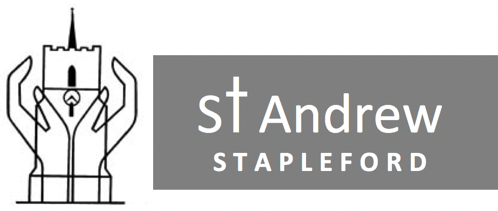 CAROLI saw three ships come sailing in
on Christmas Day, on Christmas Day;
I saw three ships come sailing in
on Christmas Day in the morning.And what was in those ships all three,
on Christmas Day, on Christmas Day?
And what was in those ships all three,
on Christmas Day in the morning?Our Saviour Christ and his lady,
on Christmas Day, on Christmas Day;
our Saviour Christ and his lady, 
On Christmas Day in the morning.Pray, wither sailed those ships all three,
on Christmas Day, on Christmas Day;
pray, wither sailed those ships all three,
on Christmas Day in the morning?O they sailed into Bethlehem,
on Christmas Day, on Christmas Day;
O they sailed into Bethlehem,
on Christmas Day in the morning.And all the bells on earth shall ring,
On Christmas Day, on Christmas Day;
And all the bells on earth shall ring,
on Christmas Day in the morning.And all the Angels in Heaven shall sing,
on Christmas Day, on Christmas Day;
and all the Angels in Heaven shall sing,
on Christmas Day in the morning.And all the souls on earth shall sing,
on Christmas Day, on Christmas Day;
and all the souls on earth shall sing,
on Christmas Day in the morning.Then let us all rejoice again,
on Christmas Day, on Christmas Day;
then let us all rejoice again,
on Christmas Day in the morning.WELCOME
I bring you good news of great joy. 
A Saviour has been born to you. Alleluia!To us a child is born, a son is given. Alleluia!LIGHTING OF THE CANDLES IN THE ADVENT WREATHCONFESSION & ABSOLUTION
Hear the words of the angel to Joseph:
‘You shall call his name Jesus,
for he will save his people from their sins.’Therefore let us seek the forgiveness of God
through Jesus the Saviour of the whole   world.You, Lord, were born for our salvation.
Lord have mercy.Lord have mercy.You came as Saviour to bring wholeness and peace.
Christ have mercy.
Christ have mercy.You came to bring light into the darkness of our lives.
Lord have mercy.
Lord have mercy.May Almighty God 
who sent his Son into the world to save sinners, 
bring you his pardon and peace, 
now and for ever. 
Amen.ANTHEMThe Lamb – words: William Blake; music: John TavenerLittle Lamb, who made thee?
Dost thou know who made thee?
Gave thee life, and bid thee feed
By the stream and o'er the mead;
Gave thee clothing of delight,
Softest clothing, woolly, bright;
Gave thee such a tender voice, 
Making all the vales rejoice?
Little Lamb, who made thee?
Dost thou know who made thee?Little Lamb, I'll tell thee,
Little Lamb, I'll tell thee:
He is called by thy name,
For he calls himself a Lamb.
He is meek, and he is mild,
He became a little child.
I, a child, and thou a lamb,
We are called by his name.
Little Lamb, God bless thee!
Little Lamb, God bless thee!READINGS – read by Lucinda HowardIsaiah 9.2, 6-72	The people walking in darkness
	have seen a great light;
	on those living in the land of deep darkness
	a light has dawned.6	For to us a child is born,
	to us a son is given,
	and the government will be on his shoulders.
	And he will be called
	Wonderful Counsellor, Mighty God,
	Everlasting Father, Prince of Peace.
7	Of the greatness of his government and peace
	there will be no end.
	He will reign on David’s throne
	and over his kingdom,
	establishing and upholding it
	with justice and righteousness
	from that time on and for ever.
Luke 2.1-142 In those days Caesar Augustus issued a decree that a census should be taken of the entire Roman world. 2 (This was the first census that took place while Quirinius was governor of Syria.) 3 And everyone went to their own town to register.4 So Joseph also went up from the town of Nazareth in Galilee to Judea, to Bethlehem the town of David, because he belonged to the house and line of David. 5 He went there to register with Mary, who was pledged to be married to him and was expecting a child. 6 While they were there, the time came for the baby to be born, 7 and she gave birth to her firstborn, a son. She wrapped him in cloths and placed him in a manger, because there was no guest room available for them.8 And there were shepherds living out in the fields near by, keeping watch over their flocks at night. 9 An angel of the Lord appeared to them, and the glory of the Lord shone around them, and they were terrified. 10 But the angel said to them, ‘Do not be afraid. I bring you good news that will cause great joy for all the people. 11 Today in the town of David a Saviour has been born to you; he is the Messiah, the Lord. 12 This will be a sign to you: you will find a baby wrapped in cloths and lying in a manger.’
13 Suddenly a great company of the heavenly host appeared with the angel, praising God and saying,
14	‘Glory to God in the highest heaven,
	and on earth peace to those on whom his favour 	rests.’ANTHEMIn the Bleak Mid-Winter – words: Christina Rosetti; music: Harold DarkeIn the bleak midwinter 
frosty wind made moan. 
Earth stood hard as iron, 
water like a stone; 
snow had fallen, snow on snow, 
snow on snow, 
in the bleak midwinter, long ago. Our God, heaven cannot hold him, 
nor earth sustain; 
heaven and earth shall flee away 
when he comes to reign. 
In the bleak midwinter 
a stable place sufficed 
the Lord God Almighty, Jesus Christ. Enough for him, whom cherubim
worship night and day,
a breastful of milk,
and a mangerful of hay;
enough for him, whom angels
fall down before,
the ox and ass and camel, which adore.What can I give him, 
poor as I am? 
If I were a shepherd 
I would bring a lamb; 
if I were a wise man
I would do my part; 
yet what I can I give him, 
give my heart.SERMON – Simon TaylorPRAYERS – led by Peter GreenDuring the prayers, this response will be usedLord, in your mercy, hear our prayer.COLLECTGod the Father,help us to hear the call of Christ the Kingand to follow in his service,whose kingdom has no end;for he reigns with you and the Holy Spirit,one God, one glory.AmenLORD’S PRAYERCAROLO come, all ye faithful,
joyful and triumphant,
O come ye, O come ye to Bethlehem;
come and behold him,
born the King of Angels:O come, let us adore him, 
O come, let us adore him, 
O come, let us adore him,
Christ the Lord!God of God,
Light of Light,
Lo! he abhors not the Virgin's womb; 
Very God,
begotten not created:Sing, choirs of angels, 
sing in exultation,sing, all ye citizens of heaven above;
glory to God
in the highest:Yea, Lord, we greet thee,born this happy morning,
Jesu, to thee be glory given;
Word of the Father,now in flesh appearing:BLESSINGMay the joy of the angels, 
the wonder of the shepherds 
and the peace of the Christ child 
fill your hearts this Christmas time;
and the blessing of God Almighty, 
the Father, the Son and the Holy Spirit 
be among you and remain with you always. 
Amen.CHRISTMAS DAY
CHRISTMAS DAY
CHRISTMAS DAY
